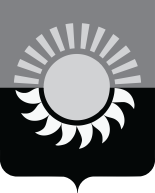 РОССИЙСКАЯ ФЕДЕРАЦИЯКемеровская область - КузбассМуниципальное образование – Осинниковский городской округАдминистрация Осинниковского городского округаПОСТАНОВЛЕНИЕ__________	                                                                                                                          №_______-нп				Об обеспечении доступа к информации о деятельности администрации Осинниковского городского округа и подведомственных организацийВ целях реализации Федерального закона от 09 февраля 2009 №8-ФЗ «Об обеспечении доступа к информации о деятельности государственных органов и органов местного самоуправления», в соответствии с Уставом Осинниковского городского округа Кемеровской области - Кузбасса:1. Утвердить Порядок организации доступа к информации о деятельности администрации Осинниковского городского округа и подведомственных организаций, согласно приложению №1 к настоящему постановлению.2. Утвердить Порядок осуществления контроля за обеспечением доступа к информации о деятельности администрации Осинниковского городского округа и подведомственных организаций, согласно приложению №2 к настоящему постановлению.3. Утвердить Перечень информации о деятельности администрации Осинниковского городского округа и подведомственных организаций, размещаемой в сети Интернет, согласно приложению №3 к настоящему постановлению.4. Заместителям Главы городского округа, начальнику отдела информационной политики (Муниципальный центр управления), начальникам структурных подразделений администрации Осинниковского городского округа, руководителям отраслевых (функциональных) органов администрации Осинниковского городского округа, ответственным за предоставление и размещение информации на официальном сайте органов местного самоуправления  Осинниковского городского округа (http://www.osinniki.org), обеспечить своевременное исполнение обязанностей по предоставлению и размещению информации на сайте.5. Заместителям Главы городского округа, начальникам структурных подразделений администрации Осинниковского городского округа, руководителям отраслевых (функциональных) органов администрации Осинниковского городского округа, ответственным за предоставление и размещение информации на сайте, ознакомить сотрудников с настоящим постановлением.6. Опубликовать настоящее постановление в газете «Время и жизнь» и на официальном сайте органов местного самоуправления Осинниковского городского округа (http://www.osinniki.org).7. Настоящее постановление вступает в силу со дня официального опубликования.8. Контроль за исполнением настоящего постановления возложить на заместителя Главы городского округа – руководителя аппарата Л.А. Скрябину.Глава Осинниковскогогородского округа                                                                                                                        И.В. РомановИсп.: Зоткина Т.С.4-34-70Приложение №1к постановлению администрацииОсинниковского городского округаот _______________ №_______-нпПОРЯДОК ОРГАНИЗАЦИИ ДОСТУПА К ИНФОРМАЦИИ О ДЕЯТЕЛЬНОСТИ АДМИНИСТРАЦИИ ОСИННИКОВСКОГО ГОРОДСКОГО ОКРУГА И ПОДВЕДОМСТВЕННЫХ ОРГАНИЗАЦИЙ1. Общие положения1.1. Настоящий Порядок организации доступа к информации о деятельности администрации Осинниковского городского округа и подведомственных организаций (далее - Порядок) разработан в соответствии с Федеральным законом от 09 февраля 2009 №8-ФЗ «Об обеспечении доступа к информации о деятельности государственных органов и органов местного самоуправления» и определяет порядок организации доступа к информации о деятельности администрации Осинниковского городского округа и подведомственных организаций.1.2. Доступ к информации о деятельности администрации Осинниковского городского округа и подведомственных организаций (далее - информация) обеспечивается следующими способами:1.2.1. обнародованием (опубликованием) информации в средствах массовой информации;1.2.2. размещением информации на официальном сайте;1.2.3. размещением информации в помещениях, занимаемых администрацией Осинниковского городского округа и подведомственными организациями, и в иных, отведенных для этих целей местах;1.2.4. ознакомлением пользователей информацией с информацией через библиотечные и архивные фонды;1.2.5. присутствием граждан, в том числе представителей организаций, общественных объединений, органов государственной власти и органов местного самоуправления, на заседаниях совещательных, координационных, консультативных и иных органов, созданных администрацией Осинниковского городского округа;1.2.6. предоставлением информации пользователям информацией по их запросу;1.2.7. другими способами, предусмотренными законами (или) муниципальными правовыми актами.2. Обнародование (опубликование) информации в средствахмассовой информации2.1. Обнародование (опубликование) информации в средствах массовой информации осуществляется в соответствии с Федеральным законом от 13 января 1995 №7-ФЗ «О порядке освещения деятельности органов государственной власти в государственных средствах массовой информации», а также законодательством РФ о защите персональных данных, законодательством РФ о государственной тайне или иной, охраняемой законом тайне.2.2. Официальное обнародование (опубликование) нормативных правовых актов администрации Осинниковского городского округа осуществляется в соответствии с Уставом Осинниковского городского округа Кемеровской области – Кузбасса.3. Размещение информации в сети Интернет3.1.  Администрация Осинниковского городского округа для размещения информации о своей деятельности используют сеть «Интернет», в которой использует официальные сайты с указанием адресов электронной почты, которые созданы в соответствии с требованиями, определяемыми Правительством Российской Федерации, и по которым пользователем информацией может быть направлен запрос и получена запрашиваемая информация. Информация о деятельности администрации Осинниковского городского округа размещается на официальном сайте органов местного самоуправления Осинниковского городского округа (http://www.osinniki.org) в соответствии с постановлением администрации Осинниковского городского округа от 09 сентября 2022 №992-п «Об официальном сайте органов местного самоуправления Осинниковского городского округа в сети Интернет».3.2. Подведомственные организации в соответствии с постановлением администрации Осинниковского городского округа от 09 сентября 2022 №991-п «О мерах по реализации Федерального закона от 14 июля 2022 г. №270-ФЗ «О внесении изменений в Федеральный закон «Об обеспечении доступа к информации о деятельности государственных органов и органов местного самоуправления» и статью 10 Федерального закона «Об обеспечении доступа к информации о деятельности судов в Российской Федерации»», создают официальные сайты, за исключением случаев, предусмотренных другими нормативно-правовыми актами, в т.ч. постановлением администрации Осинниковского городского округа от 09 сентября 2022г. №993-п «О включении в список подведомственных организаций, предполагающих или не предполагающих создание официального сайта».3.3. Администрация Осинниковского городского округа и подведомственные организации создают официальные страницы в социальных сетях для размещения информации о своей деятельности в сети «Интернет». Подведомственные организации с учетом особенностей сферы их деятельности по согласованию с органами местного самоуправления, в ведении которых такие организации находятся, могут не создавать официальные страницы в социальных сетях для размещения информации о своей деятельности в сети «Интернет». Информация об официальных страницах с указателями данных страниц в сети «Интернет» размещается на официальном сайте соответствующего органа местного самоуправления или подведомственной организации.3.4. Органы местного самоуправления и подведомственные организации осуществляют размещение информации на своих официальных страницах, получают доступ к информации, размещаемой на официальных страницах, и осуществляют взаимодействие с пользователями информацией на официальных страницах с использованием инфраструктуры, обеспечивающей информационно-технологическое взаимодействие информационных систем, используемых для предоставления государственных и муниципальных услуг и исполнения государственных и муниципальных функций в электронной форме, предусмотренной Федеральным законом от 27 июля 2010 года №210-ФЗ «Об организации предоставления государственных и муниципальных услуг», в порядке, установленном Правительством Российской Федерации.3.5. Официальные сайты и официальные страницы взаимодействуют с федеральной государственной информационной системой «Единый портал государственных и муниципальных услуг (функций)» (далее - Единый портал) в порядке и в соответствии с требованиями, которые утверждаются Правительством Российской Федерации.4. Размещение информации в помещениях, занимаемыхадминистрацией Осинниковского городского округа и подведомственными организациями, и в иных, отведенных для этих целей местах4.1. Для ознакомления с информацией в зданиях, занимаемых администрацией Осинниковского городского органа и подведомственными организациями, в которые имеется свободный доступ пользователей информацией, в иных, отведенных для этих целей местах размещаются информационные стенды.4.2. Информация, размещаемая в соответствии с пунктом 4.1. настоящего Порядка, содержит:4.2.1. порядок работы администрации Осинниковского городского округа и подведомственных организаций, включая график приема граждан ее представителями;4.2.2. условия и порядок получения информации о деятельности администрации Осинниковского городского округа и подведомственных организаций;4.2.3. иные сведения, необходимые для оперативного информирования пользователей информацией о деятельности администрации Осинниковского городского округа и подведомственных организаций.5. Ознакомление пользователей информацией с информациейчерез библиотечные и архивные фонды5.1. Ознакомление пользователей информацией с информацией, находящейся в библиотечных и архивных фондах, осуществляется в порядке, установленном Федеральным законом от 29 декабря 1994 №78-ФЗ «О библиотечном деле» и Федеральным законом от 11 октября 2004 №125-ФЗ «Об архивном деле в Российской Федерации», нормативными актами субъекта РФ и органов местного самоуправления.6. Присутствие граждан, в том числе представителейорганизаций, общественных объединений, органовгосударственной власти, органов местного самоуправления назаседаниях совещательных, координационных, консультативных ииных органов, созданных администрацией Осинниковского городского округа6.1. При проведении заседаний совещательных, координационных, консультативных и иных органов, созданных администрацией Осинниковского городского округа, обеспечивается возможность присутствия на них граждан, в том числе представителей организаций, общественных объединений, органов государственной власти и органов местного самоуправления.6.2. Уполномоченные подразделения администрации Осинниковского городского округа публикуют информацию о заседаниях совещательных, координационных, консультативных и иных органов, созданных администрацией Осинниковского городского округа, в средствах массовой информации, на официальном сайте органов местного самоуправления Осинниковского городского округа (http://www.osinniki.org).6.3. Право граждан (представителей организаций, общественных объединений, органов государственной власти, органов местного самоуправления) присутствовать на заседаниях совещательных, координационных, консультативных и иных органов, созданных администрацией Осинниковского городского округа может быть ограничено в случае, если такое присутствие может привести к разглашению сведений, составляющих государственную тайну, и (или) сведений, доступ к которым ограничен в соответствии с федеральными законами; количество граждан (представителей организации, общественных объединений, органов государственной власти, органов местного самоуправления) превышает возможные материально-технические ресурсы.7. Предоставление информации по запросу7.1. Пользователь информацией имеет право обращаться в администрацию Осинниковского городского округа и подведомственные организации с запросом как непосредственно, так и через своего представителя, полномочия которого оформляются в порядке, установленном законодательством Российской Федерации.7.2. В запросе указываются почтовый адрес, номер телефона и (или) факса либо адрес электронной почты для направления ответа на запрос или уточнения содержания запроса, а также фамилия, имя и отчество гражданина (физического лица) либо наименование организации (юридического лица), общественного объединения, государственного органа, органа местного самоуправления, запрашивающих информацию о деятельности администрации Осинниковского городского округа и подведомственных организаций.Анонимные запросы не рассматриваются. В запросе, составленном в письменной форме, указывается наименование администрации Осинниковского городского округа, либо фамилия и инициалы или должность соответствующего должностного лица.7.3. Запрос, составленный в письменной форме, подлежит регистрации в течение трех дней со дня его поступления в администрацию Осинниковского городского округа. Запрос, составленный в устной форме, подлежит регистрации в день его поступления с указанием даты и времени поступления.7.4. Запрос подлежит рассмотрению в тридцатидневный срок со дня его регистрации, если иное не предусмотрено законодательством Российской Федерации. В случае, если предоставление запрашиваемой информации невозможно в указанный срок, в течение семи дней со дня регистрации запроса пользователь информацией уведомляется об отсрочке ответа на запрос с указанием ее причины и срока предоставления запрашиваемой информации, который не может превышать пятнадцать дней сверх установленного настоящим Федеральным законом срока для ответа на запрос. 7.5. Если запрос не относится к деятельности подведомственных организаций, в которые он направлен, то в течение семи дней со дня регистрации запроса он направляется в подведомственную организацию, к полномочиям которого отнесено предоставление запрашиваемой информации.О переадресации запроса в этот же срок сообщается направившему запрос пользователю информацией. В случае, если подведомственная организация не располагает сведениями о наличии запрашиваемой информации в другой подведомственной организации, об этом также в течение семи дней со дня регистрации запроса сообщается направившему запрос пользователю информацией.Если запрос не относится к деятельности администрации Осинниковского городского округа, то в течение семи дней со дня регистрации запроса об этом сообщается направившему запрос пользователю информацией.7.6. Администрация Осинниковского городского округа и подведомственные организации вправе уточнять содержание запроса в целях предоставления пользователю информацией, необходимой информации о деятельности указанных органов.7.7. Требования Федерального закона от 09 февраля 2009 №8-ФЗ «Об обеспечении доступа к информации о деятельности государственных органов и органов местного самоуправления» к запросу в письменной форме и ответу на него применяются к запросу, поступившему в администрацию Осинниковского городского округа и подведомственные организации на официальный сайт, а также к ответу на такой запрос.7.8. Информация по запросу предоставляется в виде ответа на запрос, в котором содержится или к которому прилагается запрашиваемая информация. В ответе на запрос указываются наименование, почтовый адрес администрации Осинниковского городского округа или подведомственной организации, должность лица, подписавшего ответ, а также реквизиты ответа на запрос (регистрационный номер и дата).7.0. При запросе информации, опубликованной в средствах массовой информации, либо размещенной на официальном сайте, ответ на запрос ограничивается указанием названия, даты выхода и номера средства массовой информации и (или) электронного адреса официального сайта, в котором опубликована запрашиваемая информация.7.10. В случае если запрашиваемая информация относится к информации ограниченного доступа, в ответе на запрос указываются вид, наименование, номер и дата принятия акта, в соответствии с которым доступ к этой информации ограничен. В случае если часть запрашиваемой информации относится к информации ограниченного доступа, а остальная информация является общедоступной, предоставляется запрашиваемая информация, за исключением информации ограниченного доступа.7.11. Информация не предоставляется в случае, если:7.11.1. содержание запроса не позволяет установить, какую именно информацию о деятельности администрации Осинниковского городского округа и подведомственных организаций запрашивает пользователь информацией;7.11.2. в запросе не указаны почтовый адрес, адрес электронной почты или номер факса для направления ответа на запрос либо номер телефона, по которому можно связаться с направившим запрос пользователем информацией;7.11.3. запрашиваемая информация не относится к деятельности администрации Осинниковского городского округа или подведомственных организаций;7.11.4. запрашиваемая информация относится к информации ограниченного доступа;7.11.5. запрашиваемая информация ранее предоставлялась пользователю информацией;7.11.6. в запросе ставится вопрос о правовой оценке актов, принятых администрацией Осинниковского городского округа или подведомственной организацией, проведении анализа деятельности администрации Осинниковского городского округа или подведомственных организаций, или проведении иной аналитической работы, непосредственно не связанной с защитой прав направившего запрос пользователя информацией. В случаях, предусмотренных подпунктами 1, 3, 4, 5, 6, 7.11.1, 7.11.3. - 7.11.6. настоящего пункта, пользователю информацией, направившему запрос, направляется ответ об отказе в предоставлении информации с указанием оснований отказа. Ответ направляется на почтовый адрес либо адрес электронной почты в течение семи дней с момента регистрации запроса.В случае, предусмотренном подпунктом 7.11.2. настоящего пункта, ответ на запрос не дается.8. Форма предоставления информации о деятельности государственных органов и органов местного самоуправления8.1. Информация о деятельности администрации Осинниковского городского округа и подведомственных организаций может предоставляться в устной форме и в виде документированной информации, в том числе в виде электронного документа. 8.2. Форма предоставления информации о деятельности администрации Осинниковского городского округа и подведомственных организаций устанавливается Федеральным законом от 09 февраля 2009 №8-ФЗ «Об обеспечении доступа к информации о деятельности государственных органов и органов местного самоуправления». В случае, если форма предоставления информации о деятельности администрации Осинниковского городского округа и подведомственных организаций не установлена, она может определяться запросом пользователя информацией. При невозможности предоставления указанной информации в запрашиваемой форме информация предоставляется в том виде, в каком она имеется в администрации Осинниковского городского округа или подведомственных организациях.8.2.1. Общедоступная информация о деятельности администрации Осинниковского городского округа и подведомственных организаций предоставляется администрацией Осинниковского городского округа и подведомственными организациями неограниченному кругу лиц посредством ее размещения на официальных сайтах в форме открытых данных. 8.3. Информация о деятельности администрации Осинниковского городского округа и подведомственных организаций в устной форме предоставляется пользователям информацией во время приема. Указанная информация предоставляется также по телефонам справочных служб органа местного самоуправления либо по телефонам должностных лиц, уполномоченных органом местного самоуправления на ее предоставление. 8.4. Информация о деятельности администрации Осинниковского городского округа и подведомственных организаций может быть передана по сетям связи общего пользования. Правительство Российской Федерации определяет случаи, при которых доступ с использованием сети «Интернет» к информации, содержащейся в государственных и муниципальных информационных системах, предоставляется исключительно пользователям информации, прошедшим авторизацию в единой системе идентификации и аутентификации. 9. Ответственность должностных лиц9.1. Должностные лица, виновные в нарушении права пользователей на доступ к информации, а также требований настоящего Порядка, несут дисциплинарную, административную, гражданскую и уголовную ответственность в соответствии с законодательством Российской Федерации.Заместитель Главы городского округа –руководителя аппарата                                                                                                         Л.А. СкрябинаПриложение №2к постановлению администрацииОсинниковского городского округаот _______________ №______-нпПОРЯДОК ОСУЩЕСТВЛЕНИЯ КОНТРОЛЯ ЗА ОБЕСПЕЧЕНИЕМ ДОСТУПА К ИНФОРМАЦИИ О ДЕЯТЕЛЬНОСТИ АДМИНИСТРАЦИИ ОСИННИКОВСКОГО ГОРОДСКОГО ОКРУГА И ПОДВЕДОМСТВЕННЫХ ОРГАНИЗАЦИЙ1. Порядок осуществления контроля за обеспечением доступа к информации о деятельности администрации Осинниковского городского округа и подведомственных организаций (далее - Порядок) разработан в целях организации контроля за обеспечением доступа к информации о деятельности администрации Осинниковского городского округа и подведомственных организаций в соответствии с Федеральным законом от 09 февраля 2009 №8-ФЗ «Об обеспечении доступа к информации о деятельности государственных органов и органов местного самоуправления».2. Контроль за обеспечением доступа к информации о деятельности администрации Осинниковского городского округа состоит из:- общего контроля;- текущего контроля;- внепланового контроля.3. Общий контроль осуществляет заместитель Главы городского округа – руководитель аппарата.4. Текущий контроль осуществляют заместители Главы Осинниковского городского округа:4.1. за опубликованием информации в средствах массовой информации – начальник отдела информационной политики (Муниципальный центр управления);4.2. за размещением информации на официальном сайте муниципального образования – заместители Главы Осинниковского городского округа, курирующие структурные подразделения, отраслевые (функциональные) органы администрации Осинниковского городского округа, муниципальные учреждения и предприятия, в компетенции которых находится вопрос, отраженный в размещаемой информации;4.3. за размещением информации в помещениях, занимаемых администрацией Осинниковского городского органа, ее структурными подразделениями, отраслевыми (функциональными) органами администрации Осинниковского городского округа, муниципальными учреждениями и в иных отведенных для этих целей местах, а также через библиотечные и архивные фонды - заместители Главы Осинниковского городского округа, курирующие структурные подразделения, отраслевые (функциональные) органы администрации Осинниковского городского округа, муниципальные учреждения и предприятия, в компетенции которых находится вопрос, отраженный в размещаемой информации;4.4. за обеспечением возможности присутствия граждан (физических лиц), в том числе представителей организаций, общественных объединений, государственных органов и органов местного самоуправления на заседаниях коллегиальных органов администрации Осинниковского городского округа – заместители Главы Осинниковского городского округа, курирующие деятельность коллегиального органа.5. Внеплановый контроль проводится на основании письменных обращений физических, юридических и должностных лиц заместителем Главы городского округа – руководителем аппарата или уполномоченным им должностным лицом.6. Должностные лица администрации Осинниковского городского округа, виновные в нарушении права на доступ к информации о деятельности администрации Осинниковского городского округа и подведомственных организаций, несут дисциплинарную, административную, гражданскую и уголовную ответственность в соответствии с законодательством Российской Федерации.Заместитель Главы городского округа –руководителя аппарата                                                                                                         Л.А. СкрябинаПриложение №3к постановлению администрацииОсинниковского городского округаот _______________ №______-нпПЕРЕЧЕНЬ ИНФОРМАЦИИ О ДЕЯТЕЛЬНОСТИ АДМИНИСТРАЦИИ ОСИННИКОВСКОГО ГОРОДСКОГО ОКРУГА И ПОДВЕДОМСТВЕННЫХ УЧРЕЖДЕНИЙ, РАЗМЕЩАЕМОЙ В СЕТИ ИНТЕРНЕТЗаместитель Главы городского округа –руководителя аппарата                                                                                                         Л.А. СкрябинаКатегория информацииОтветственныйза предоставление информацииОтветственный за размещение информацииПериодичность размещения1. Общая информация о муниципальном образовании - Осинниковский городской округ1. Общая информация о муниципальном образовании - Осинниковский городской округ1. Общая информация о муниципальном образовании - Осинниковский городской округ1. Общая информация о муниципальном образовании - Осинниковский городской округ1.1 Наименование и структура администрации Осинниковского городского округа, почтовый адрес, адрес электронной почты (при наличии), номера телефонов справочных служб, информация об официальных страницах администрации Осинниковского городского округа с указателями данных страниц в сети «Интернет»      Начальник отдела по организационной работе и взаимодействию с политическими партиями и общественными организациямиадминистрации Осинниковского городского округаНачальник отдела по организационной работе и взаимодействию с политическими партиями и общественными организациямиадминистрации Осинниковского городского округаПоддерживается в актуальном состоянии1.2. Сведения о полномочиях администрации Осинниковского городского округа, задачах и функциях структурных подразделений администрации Осинниковского городского округа, а также перечень законов и иных нормативных правовых актов, определяющих эти полномочия, задачи и функции         Начальники структурных подразделений администрации Осинниковского городского округа в рамках своей компетенцииНачальник отдела по организационной работе и взаимодействию с политическими партиями и общественными организациямиадминистрации Осинниковского городского округаВ течение 5 рабочих дней со дня утверждения или изменения соответствующих правовых актов.Перечень законов и иных нормативных правовых актов поддерживается в актуальном состоянии.1.3. Устав муниципального образования -  Осинниковский городской округ (внесение изменений в Устав)Начальник отдела по правовым вопросам и организации работы Совета народных депутатов Осинниковского городского округаНачальник отдела по правовым вопросам и организации работы Совета народных депутатов Осинниковского городского округаВ течение 7 дней с момента получения Устава после государственной регистрации в Министерстве Юстиции РФ.Поддерживается в актуальном состоянии. 1.4. Перечень территориальных органов администрации Осинниковского городского округа, сведения об их задачах и функциях, а также почтовые адреса, адреса электронной почты (при наличии), номера телефонов справочных служб указанных территориальных органов, информацию об официальных сайтах и официальных страницах территориальных органов (при наличии) с электронными адресами официальных сайтов и указателями данных страниц в сети «Интернет»Начальник отдела по организационной работе и взаимодействию с политическими партиями и общественными организациямиадминистрации Осинниковского городского округаНачальник отдела по организационной работе и взаимодействию с политическими партиями и общественными организациямиадминистрации Осинниковского городского округаПоддерживается в актуальном состоянии, информация о структуре размещается в течение 5 рабочих дней с момента ее утверждения или внесения в нее изменений1.5. Перечень организаций, подведомственных администрации Осинниковского городского округа (при наличии), сведения об их задачах и функциях, а также почтовые адреса, адреса электронной почты (при наличии), номера телефонов справочных служб подведомственных организаций, информация об официальных сайтах и официальных страницах подведомственных организаций (при наличии) с электронными адресами официальных сайтов и указателями данных страниц в сети «Интернет»     Начальник отдела по организационной работе и взаимодействию с политическими партиями и общественными организациямиадминистрации Осинниковского городского округаНачальник отдела по организационной работе и взаимодействию с политическими партиями и общественными организациямиадминистрации Осинниковского городского округаПоддерживается в актуальном состоянии             1.6. Сведения о руководителях администрации Осинниковского городского округа, ее структурных подразделениях, территориальных органов, руководителях подведомственных организаций (фамилии, имена, отчества, а также при согласии указанных лиц иные сведения о них)Начальник отдела по организационной работе и взаимодействию с политическими партиями и общественными организациямиадминистрации Осинниковского городского округаНачальник отдела по организационной работе и взаимодействию с политическими партиями и общественными организациямиадминистрации Осинниковского городского округаВ течение 5 рабочих дней с момента назначения.            Поддерживается в актуальном состоянии                     1.7. Перечни информационных систем, банков данных, реестров, регистров, находящихся в ведении администрации Осинниковского городского округа, подведомственных организаций             Начальники структурных подразделений администрации Осинниковского городского округа, руководители отраслевых (функциональных) органов администрации Осинниковского городского округа, заместители Главы Осинниковского городского округа, курирующие, муниципальные учреждения и предприятия, в компетенции которых находится данная информации, в рамках своей компетенцииНачальник отдела по информационной безопасности администрации Осинниковского городского округа Поддерживается в актуальном состоянии                      1.8. Сведения о средствах массовой информации, учрежденных администрацией Осинниковского городского округа (при наличии)Начальник отдела информационной политики (Муниципальный центр управления)Начальник отдела информационной политики (Муниципальный центр управления)Поддерживается в актуальном состоянии                      1.9. Информация о проводимых администрацией Осинниковского городского округа или подведомственными организациями опросах и иных мероприятиях, связанных с выявлением мнения граждан (физических лиц), материалы по вопросам, которые выносятся администрацией Осинниковского городского округа на публичное слушание и (или) общественное обсуждение, и результаты публичных слушаний или общественных обсуждений, а также информацию о способах направления гражданами (физическими лицами) своих предложений в электронной формеНачальники структурных подразделений администрации Осинниковского городского округа, руководители отраслевых (функциональных) органов администрации Осинниковского городского округа, заместители Главы Осинниковского городского округа, курирующие, муниципальные учреждения и предприятия, в компетенции которых находится данная информации, в рамках своей компетенцииНачальники структурных подразделений администрации Осинниковского городского округа, руководители отраслевых (функциональных) органов администрации Осинниковского городского округа, заместители Главы Осинниковского городского округа, курирующие, муниципальные учреждения и предприятия, в компетенции которых находится данная информации, в рамках своей компетенцииЗа 10 дней до старта проведения опроса и иных мероприятиях, связанных с выявлением мнения граждан (физических лиц) 1.10. Информация о проводимых администрацией Осинниковского городского округа публичных слушаниях и общественных обсуждениях с использованием Единого порталаЗа 10 дней до объявления публичных слушаниях и общественных обсуждениях 2. Информация о нормотворческой деятельности администрации Осинниковского городского округа2. Информация о нормотворческой деятельности администрации Осинниковского городского округа2. Информация о нормотворческой деятельности администрации Осинниковского городского округа2. Информация о нормотворческой деятельности администрации Осинниковского городского округа2.1. Нормативные правовые акты, изданные администрацией Осинниковского городского округа, включая сведения о внесении в них изменений, признании их утратившими силу, признании их судом недействующими, а также сведения о государственной регистрации муниципальных правовых актов в случаях, установленных законодательством Российской Федерации   Заместители Главы Осинниковского городского округа, курирующие, муниципальные учреждения и предприятия, в компетенции которых находится данная информации, начальники структурных подразделений администрации Осинниковского городского округа, руководители отраслевых (функциональных) органов администрации Осинниковского городского округа, разработавших соответствующий нормативный правовой актЗаместители Главы Осинниковского городского округа, курирующие, муниципальные учреждения и предприятия, в компетенции которых находится данная информации, начальники структурных подразделений администрации Осинниковского городского округа, руководители отраслевых (функциональных) органов администрации Осинниковского городского округа, разработавших соответствующий нормативный правовой актВ течение 10 рабочих дней со дня принятия правового акта (внесения в него изменений, признания утратившим силу); в течение 7 рабочих дней с момента получения сведений о государственной регистрации муниципального правового акта  2.2. Тексты проектов муниципальных правовых актов, внесенных в представительные органы Осинниковского городского округаЗаместители Главы Осинниковского городского округа, курирующие, муниципальные учреждения и предприятия, в компетенции которых находится данная информации, начальники структурных подразделений администрации Осинниковского городского округа, руководители отраслевых (функциональных) органов администрации Осинниковского городского округа, разработавших соответствующий нормативный правовой актЗаместители Главы Осинниковского городского округа, курирующие, муниципальные учреждения и предприятия, в компетенции которых находится данная информации, начальники структурных подразделений администрации Осинниковского городского округа, руководители отраслевых (функциональных) органов администрации Осинниковского городского округа, разработавших соответствующий нормативный правовой актЗа 1 месяц до даты принятия                      2.3. Информация о закупках товаров, работ, услуг для обеспечения муниципальных нужд в соответствии с законодательством Российской Федерации о контрактной системе в сфере закупок товаров, работ, услуг для обеспечения муниципальных нуждНачальник отдела экономики и ценообразования администрации Осинниковского городского округаНачальник отдела экономики и ценообразования администрации Осинниковского городского округаПоддерживается в актуальном состоянии                          2.4. Административные регламенты, стандарты муниципальных услуг            Заместители Главы Осинниковского городского округа, курирующие, муниципальные учреждения и предприятия, в компетенции которых находится данная информации, начальники структурных подразделений администрации Осинниковского городского округа, руководители отраслевых (функциональных) органов администрации Осинниковского городского округа, разработавших соответствующий документЗаместители Главы Осинниковского городского округа, курирующие, муниципальные учреждения и предприятия, в компетенции которых находится данная информации, начальники структурных подразделений администрации Осинниковского городского округа, руководители отраслевых (функциональных) органов администрации Осинниковского городского округа, разработавших соответствующий документВ течение 10 рабочих дней со дня утверждения административного регламента, стандарта муниципальных услуг            2.5. Установленные формы обращений, заявлений и иных документов, принимаемых администрацией Осинниковского городского округа к рассмотрению в соответствии с законами и иными нормативными правовыми актами, муниципальными правовыми актами  Начальник отдела информационной политики (Муниципальный центр управления)Начальник отдела информационной политики (Муниципальный центр управления)Поддерживается в актуальном состоянии                      2.6. Порядок обжалования нормативных правовых актов, принятых администрацией Осинниковского городского округа                                   Начальник отдела по организационной работе и взаимодействию с политическими партиями и общественными организациямиадминистрации Осинниковского городского округаНачальник отдела по организационной работе и взаимодействию с политическими партиями и общественными организациямиадминистрации Осинниковского городского округаПоддерживается в актуальном состоянии                      3. Информация об участии администрации Осинниковского городского округа в целевых и иных программах, международном сотрудничестве, а также о мероприятиях, проводимых администрацией Осинниковского городского округа, в том числе сведения об официальных визитах и о рабочих поездках руководителей и официальных делегаций администрации Осинниковского городского округаЗаместители Главы Осинниковского городского округа, курирующие, муниципальные учреждения и предприятия, в компетенции которых находится данная информации, начальники структурных подразделений администрации Осинниковского городского округа, руководители отраслевых (функциональных) органов администрации Осинниковского городского округа, принявших участие в указанных мероприятияхЗаместители Главы Осинниковского городского округа, курирующие, муниципальные учреждения и предприятия, в компетенции которых находится данная информации, начальники структурных подразделений администрации Осинниковского городского округа, руководители отраслевых (функциональных) органов администрации Осинниковского городского округа, принявших участие в указанных мероприятияхВ течение 20 рабочих дней со дня участия4. Информация о состоянии защиты населения и территорий от чрезвычайных ситуаций и принятых мерах по обеспечению их безопасности, о прогнозируемых и возникших чрезвычайных ситуациях, о приемах и способах защиты населения от них, а также иная информация, подлежащая доведению администрацией Осинниковского городского округа до сведения граждан и организаций в соответствии с федеральными законами, законами субъектов Российской ФедерацииЗаместитель Главы городского округа по ЖКХНачальник отдела координации работ по жизнеобеспечению города администрации Осинниковского городского округаПоддерживается в актуальном состоянии                      5. Информация о результатах проверок, проведенных администрацией Осинниковского городского округа, подведомственными организациями в пределах их полномочий, а также о результатах проверок, проведенных в администрации Осинниковского городского округа, подведомственных организациях    В части муниципального жилищного контроляВ части муниципального жилищного контроляВ течение 15 рабочих дней со дня подписания актов проверок      5. Информация о результатах проверок, проведенных администрацией Осинниковского городского округа, подведомственными организациями в пределах их полномочий, а также о результатах проверок, проведенных в администрации Осинниковского городского округа, подведомственных организациях    Начальник отдела координации работ по жизнеобеспечению города администрации Осинниковского городского округаНачальник отдела координации работ по жизнеобеспечению города администрации Осинниковского городского округаВ течение 15 рабочих дней со дня подписания актов проверок      5. Информация о результатах проверок, проведенных администрацией Осинниковского городского округа, подведомственными организациями в пределах их полномочий, а также о результатах проверок, проведенных в администрации Осинниковского городского округа, подведомственных организациях    В части муниципального земельного контроляВ части муниципального земельного контроляВ течение 15 рабочих дней со дня подписания актов проверок      5. Информация о результатах проверок, проведенных администрацией Осинниковского городского округа, подведомственными организациями в пределах их полномочий, а также о результатах проверок, проведенных в администрации Осинниковского городского округа, подведомственных организациях    Начальник отдела строительства администрации Осинниковского городского округаНачальник отдела строительства администрации Осинниковского городского округаВ течение 15 рабочих дней со дня подписания актов проверок      5. Информация о результатах проверок, проведенных администрацией Осинниковского городского округа, подведомственными организациями в пределах их полномочий, а также о результатах проверок, проведенных в администрации Осинниковского городского округа, подведомственных организациях    В части внутреннего муниципального финансового контроля и контроля в сфере закупокВ части внутреннего муниципального финансового контроля и контроля в сфере закупокВ течение 15 рабочих дней со дня подписания актов проверок      5. Информация о результатах проверок, проведенных администрацией Осинниковского городского округа, подведомственными организациями в пределах их полномочий, а также о результатах проверок, проведенных в администрации Осинниковского городского округа, подведомственных организациях    Начальник отдела по контролю администрации Осинниковского городского округаНачальник отдела по контролю администрации Осинниковского городского округаВ течение 15 рабочих дней со дня подписания актов проверок      6. Тексты и (или) видеозаписи официальных выступлений и заявлений Главы Осинниковского городского округа, его заместителей                 Начальник отдела информационной политики (Муниципальный центр управления)Начальник отдела информационной политики (Муниципальный центр управления)В течение 3 рабочих дней со дня официального выступления или заявления Главы Осинниковского городского округа, его заместителей                   7. Статистическая информация о деятельности администрации Осинниковского городского округа7. Статистическая информация о деятельности администрации Осинниковского городского округа7. Статистическая информация о деятельности администрации Осинниковского городского округа7. Статистическая информация о деятельности администрации Осинниковского городского округа7.1. Статистические данные и показатели, характеризующие состояние и динамику развития экономической, социальной и иных сфер жизнедеятельности, регулирование которых отнесено к полномочиям администрации Осинниковского городского округа                                   Начальник отдела экономики и ценообразования администрации Осинниковского городского округаНачальник отдела экономики и ценообразования администрации Осинниковского городского округаПоддерживается в актуальном состоянии                      7.2. Сведения об использовании администрацией Осинниковского городского округа, подведомственными организациями выделяемых бюджетных средств             Начальник отдела экономики и ценообразования администрации Осинниковского городского округаНачальник отдела экономики и ценообразования администрации Осинниковского городского округаЕжеквартально                  7.3. Сведения о предоставленных организациям и индивидуальным            предпринимателям льготах, отсрочках, рассрочках, о списании задолженности по платежам в бюджет городского округаНачальник отдела содействия малому и среднему предпринимательству администрации Осинниковского городского округаНачальник отдела содействия малому и среднему предпринимательству администрации Осинниковского городского округаЕжеквартально                  8. Информация о кадровом обеспечении администрации Осинниковского городского округа8. Информация о кадровом обеспечении администрации Осинниковского городского округа8. Информация о кадровом обеспечении администрации Осинниковского городского округа8. Информация о кадровом обеспечении администрации Осинниковского городского округа8.1. Порядок поступления граждан на муниципальную службу                     Начальник отдела кадров и наград администрации Осинниковского городского округаНачальник отдела кадров и наград администрации Осинниковского городского округаПоддерживается в актуальном состоянии                      8.2. Сведения о вакантных должностях муниципальной службы, имеющихся в администрации Осинниковского городского округа                                   Начальник отдела кадров и наград администрации Осинниковского городского округаНачальник отдела кадров и наград администрации Осинниковского городского округаВ течение 3 рабочих дней после объявления вакантной должности 8.3. Квалификационные требования к кандидатам на замещение вакантных должностей муниципальной службы          Начальник отдела кадров и наград администрации Осинниковского городского округаНачальник отдела кадров и наград администрации Осинниковского городского округаВ течение 3 рабочих дней после объявления вакантной должности8.4. Условия и результаты конкурсов на замещение вакантных должностей муниципальной службы                     Начальник отдела кадров и наград администрации Осинниковского городского округаНачальник отдела кадров и наград администрации Осинниковского городского округаУсловия конкурса размещаются не позднее 5 рабочих дней до проведения конкурса. Результаты - в течение 3 рабочих дней после проведения конкурса      8.5. Номера телефонов, по которым можно получить информацию по вопросу замещения вакантных должностей в администрации Осинниковского городского округа         Начальник отдела кадров и наград администрации Осинниковского городского округаНачальник отдела кадров и наград администрации Осинниковского городского округаПоддерживается в актуальном состоянии                      8.6. Перечень образовательных учреждений, подведомственных администрации Осинниковского городского округа (при наличии), с указанием почтовых адресов образовательных учреждений, а также номеров телефонов, по которым можно получить информацию справочного характера об этих образовательных учрежденияхНачальник отдела кадров и наград администрации Осинниковского городского округаНачальник отдела кадров и наград администрации Осинниковского городского округаПоддерживается в актуальном состоянии                      9. Информация о работе администрации Осинниковского городского округа с обращениями граждан (физических лиц), организаций (юридических лиц), общественных объединений, государственных органов, органов местного самоуправления9. Информация о работе администрации Осинниковского городского округа с обращениями граждан (физических лиц), организаций (юридических лиц), общественных объединений, государственных органов, органов местного самоуправления9. Информация о работе администрации Осинниковского городского округа с обращениями граждан (физических лиц), организаций (юридических лиц), общественных объединений, государственных органов, органов местного самоуправления9. Информация о работе администрации Осинниковского городского округа с обращениями граждан (физических лиц), организаций (юридических лиц), общественных объединений, государственных органов, органов местного самоуправления9.1. Порядок и время приема граждан (физических лиц), в том числе            представителей организаций (юридических лиц), общественных объединений, государственных органов, органов местного самоуправления, порядок рассмотрения их обращений с указанием актов, регулирующих эту деятельность                         Начальник отдела информационной политики (Муниципальный центр управления)Начальник отдела информационной политики (Муниципальный центр управления)Поддерживается в актуальном состоянии                      9.2. Фамилия, имя и отчество руководителя подразделения или иного должностного лица, к полномочиям которых отнесены организация приема лиц, указанных в подпункте 9.1 настоящего пункта, обеспечение рассмотрения их обращений, а также номер телефона, по которому можно получить информацию справочного характераНачальник отдела информационной политики (Муниципальный центр управления)Начальник отдела информационной политики (Муниципальный центр управления)Поддерживается в актуальном состоянии           9.3. Обзоры обращений лиц, указанных в подпункте 9.1 настоящего пункта, а также обобщенная информация о результатах рассмотрения этих обращений и принятых мерах                                    Начальник отдела информационной политики (Муниципальный центр управления)Начальник отдела информационной политики (Муниципальный центр управления)Ежеквартально                  10. Иная общедоступная информация о деятельности администрации Осинниковского городского округа, созданная администрацией Осинниковского городского округа или поступившая к ней при осуществлении полномочийЗаместители Главы Осинниковского городского округа, курирующие, муниципальные учреждения и предприятия, в компетенции которых находится данная информации, начальники структурных подразделений администрации Осинниковского городского округа, руководители отраслевых (функциональных) органов администрации Осинниковского городского округа, в рамках своей компетенцииЗаместители Главы Осинниковского городского округа, курирующие, муниципальные учреждения и предприятия, в компетенции которых находится данная информации, начальники структурных подразделений администрации Осинниковского городского округа, руководители отраслевых (функциональных) органов администрации Осинниковского городского округа, в рамках своей компетенцииПоддерживается в актуальном состоянии           11. Информация, размещаемая государственными органами, органами местного самоуправления и подведомственными организациями на официальных страницах11. Информация, размещаемая государственными органами, органами местного самоуправления и подведомственными организациями на официальных страницах11. Информация, размещаемая государственными органами, органами местного самоуправления и подведомственными организациями на официальных страницах11. Информация, размещаемая государственными органами, органами местного самоуправления и подведомственными организациями на официальных страницах11.1. Информация о деятельности администрации Осинниковского городского округа или подведомственной организации, в том числе наименование администрации Осинниковского городского округа или подведомственной организации, почтовый адрес, адрес электронной почты, номера телефонов справочных служб, информацию об официальном сайте администрации Осинниковского городского округа или подведомственной организации (при наличии) Начальник отдела информационной политики (Муниципальный центр управления)Начальник отдела информационной политики (Муниципальный центр управления)Поддерживается в актуальном состоянии11.2. Иная информация, в том числе о деятельности администрации Осинниковского городского округа и подведомственной организации с учетом требований Федерального законодательстваНачальник отдела информационной политики (Муниципальный центр управления)Начальник отдела информационной политики (Муниципальный центр управления)Поддерживается в актуальном состоянии12. Перечни информации о деятельности администрации Осинниковского городского округа, размещаемой на официальном сайте в форме открытых данных (при наличии данной информации в администрации Осинниковского городского округа)12. Перечни информации о деятельности администрации Осинниковского городского округа, размещаемой на официальном сайте в форме открытых данных (при наличии данной информации в администрации Осинниковского городского округа)12. Перечни информации о деятельности администрации Осинниковского городского округа, размещаемой на официальном сайте в форме открытых данных (при наличии данной информации в администрации Осинниковского городского округа)12. Перечни информации о деятельности администрации Осинниковского городского округа, размещаемой на официальном сайте в форме открытых данных (при наличии данной информации в администрации Осинниковского городского округа)12.1. Наименования органов записи актов гражданского состоянияЗаместитель Главы городского округа – руководитель аппаратаНачальник отдела по организационной работе и взаимодействию с политическими партиями и общественными организациямиадминистрации Осинниковского городского округаПоддерживается в актуальном состоянии12.2. Наименования органов исполнительной власти субъектов Российской Федерации, осуществляющих полномочия в области содействия занятости населения и переданное полномочие по осуществлению социальных выплат гражданам, признанным в установленном порядке безработными Заместитель Главы городского округа – руководитель аппаратаНачальник отдела по организационной работе и взаимодействию с политическими партиями и общественными организациямиадминистрации Осинниковского городского округаПоддерживается в актуальном состоянии12.3. Наименования органов исполнительной власти субъектов Российской Федерации, осуществляющих полномочия в области государственной экспертизы проектной документации, государственной экспертизы результатов инженерных изысканий и в области контроля за соблюдением органами местного самоуправления законодательства о градостроительной деятельностиЗаместитель Главы городского округа по строительствуНачальник отдела строительства администрации Осинниковского городского округаПоддерживается в актуальном состоянии12.4. Наименования органов исполнительной власти субъектов Российской Федерации, осуществляющих полномочия в области экологической экспертизыЗаместитель Главы городского округа по вопросам ЖКХЗаведующий отделом охраны окружающий среды, природных ресурсов и трудаПоддерживается в актуальном состоянии12.5. План проведения государственной экологической экспертизы на объектах, подлежащих государственному экологическому контролю, осуществляемому органами исполнительной власти субъектов Российской ФедерацииЗаместитель Главы городского округа по вопросам ЖКХЗаведующий отделом охраны окружающий среды, природных ресурсов и трудаПоддерживается в актуальном состоянии12.6. Информация о результатах проведения государственной экологической экспертизы на объектах, подлежащих государственному экологическому контролю, осуществляемому органами исполнительной власти субъектов Российской ФедерацииЗаместитель Главы городского округа по вопросам ЖКХЗаведующий отделом охраны окружающий среды, природных ресурсов и трудаПоддерживается в актуальном состоянии12.7. Государственный лесной реестр (в отношении лесов, расположенных в границах территории субъектов Российской Федерации), в т.ч. схему распределения лесов по преобладающим породам и группам возрасти, схему распределения лесов в границах особо охраняемых природных территорий, схему распределения лесов в которых ограничено пребывание граждан, схему распределения лесных участков, планируемых к предоставлению в пользование в порядке, установленном лесных законодательством Российской ФедерацииЗаместитель Главы городского округа по вопросам ЖКХЗаведующий отделом охраны окружающий среды, природных ресурсов и трудаПоддерживается в актуальном состоянии12.8. Наименования органов исполнительной власти субъектов Российской Федерации, осуществляющих полномочия в области охраны и использования объектов животного мира Заместитель Главы городского округа по вопросам ЖКХЗаведующий отделом охраны окружающий среды, природных ресурсов и трудаПоддерживается в актуальном состоянии12.9. Государственный охотхозяйственный реестрЗаместитель Главы городского округа по вопросам ЖКХЗаведующий отделом охраны окружающий среды, природных ресурсов и трудаПоддерживается в актуальном состоянии12.10. Реестр лицензий на образовательную деятельность, выданных органами исполнительной власти субъектов Российской Федерации, осуществляющими переданные полномочия Российской Федерации в области образованияЗаместитель Главы городского округа по социальным вопросам, учреждения и организации, в компетенции которых находится данная информацииСпециалист по социальным вопросамПоддерживается в актуальном состоянии12.11. Реестр аккредитованных образовательных учреждений, расположенных на территории субъектов Российской ФедерацииЗаместитель Главы городского округа по социальным вопросам, учреждения и организации, в компетенции которых находится данная информацииСпециалист по социальным вопросамПоддерживается в актуальном состоянии12.12. Наименования органов исполнительной власти субъектов Российской Федерации, осуществляющих переданные полномочия Российской Федерации в области охраны здоровья гражданЗаместитель Главы городского округа по социальным вопросам, учреждения и организации, в компетенции которых находится данная информацииСпециалист по социальным вопросамПоддерживается в актуальном состоянии12.13. Реестр лицензий на медицинскую деятельность, выданных органами исполнительной власти субъектов Российской Федерации, осуществляющими переданные полномочия Российской Федерации в области охраны здоровья гражданЗаместитель Главы городского округа по социальным вопросам, учреждения и организации, в компетенции которых находится данная информацииСпециалист по социальным вопросамПоддерживается в актуальном состоянии12.14. Реестр лицензий на фармацевтическую деятельность, выданных органами исполнительной власти субъектов Российской Федерации, осуществляющими переданные полномочия Российской Федерации в области охраны здоровья гражданЗаместитель Главы городского округа по социальным вопросам, заместитель Главы городского округа по экономике, инвестиционной политике и развитию бизнеса, учреждения и организации, в компетенции которых находится данная информации  Специалист по социальным вопросамПоддерживается в актуальном состоянии12.15. Реестр лицензий на деятельность по обороту наркотических средств, психотропных веществ и их прекурсоров, культивированию наркосодержащих растений, выданных органами исполнительной власти субъектов Российской Федерации, осуществляющими переданные полномочия Российской Федерации в области охраны здоровья гражданЗаместитель Главы городского округа по социальным вопросам, учреждения и организации, в компетенции которых находится данная информации  Специалист по социальным вопросамПоддерживается в актуальном состоянии12.16. Отчетная информация о деятельности администрации Осинниковского городского округа, созданная администрацией Осинниковского городского округа или поступившая в администрация Осинниковского городского округа при осуществлении полномочий по предметам ведения Российской Федерации и полномочий Российской Федерации по предметам совместного ведения Российской Федерации и субъектов Российской Федерации, переданных администрации Осинниковского городского округа в целях исполнения указов Президента Российской Федерации, в соответствии с типовой формой, включающей перечень указов, требующих представления отчетности, планируемые мероприятия, целевые и фактические показатели эффективности, объемы планового и фактического финансирования, утверждаемой Минэкономразвития РоссииЗаместители Главы Осинниковского городского округа, курирующие, муниципальные учреждения и предприятия, в компетенции которых находится данная информации, начальники структурных подразделений администрации Осинниковского городского округа, руководители отраслевых (функциональных) органов администрации Осинниковского городского округа, в рамках своей компетенцииЗаместители Главы Осинниковского городского округа, курирующие, муниципальные учреждения и предприятия, в компетенции которых находится данная информации, начальники структурных подразделений администрации Осинниковского городского округа, руководители отраслевых (функциональных) органов администрации Осинниковского городского округа, в рамках своей компетенцииПоддерживается в актуальном состоянии12.17. Иная общедоступная информация о деятельности администрации Осинниковского городского округа, созданная администрацией Осинниковского городского округа или поступившая в администрацию Осинниковского городского округа при осуществлении полномочий по предметам ведения Российской Федерации и полномочий Российской Федерации по предметам совместного ведения Российской Федерации и субъектов Российской Федерации, переданных для осуществления администрации Осинниковского городского округа, подлежащая размещению на официальном сайте в информационно-телекоммуникационной сети «Интернет» в форме открытых данных в соответствии с федеральными законами, актами Президента Российской Федерации, Правительства Российской Федерации, решениями Правительственной комиссии по координации деятельности открытого правительства и приказами федеральных органов исполнительной власти (в отношении информации, размещаемой администрацией Осинниковского городского округа в рамках полномочий, контроль и надзор за осуществлением которых обеспечивается соответствующими федеральными органами исполнительной власти). Заместители Главы Осинниковского городского округа, курирующие, муниципальные учреждения и предприятия, в компетенции которых находится данная информации, начальники структурных подразделений администрации Осинниковского городского округа, руководители отраслевых (функциональных) органов администрации Осинниковского городского округа, в рамках своей компетенцииЗаместители Главы Осинниковского городского округа, курирующие, муниципальные учреждения и предприятия, в компетенции которых находится данная информации, начальники структурных подразделений администрации Осинниковского городского округа, руководители отраслевых (функциональных) органов администрации Осинниковского городского округа, в рамках своей компетенцииПоддерживается в актуальном состоянии